Year 8 Subject Selection Sheet 2020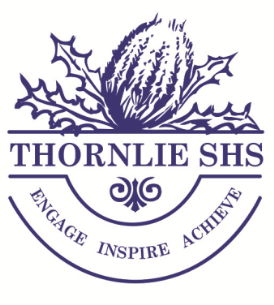 NAME: ___________________________________This form is to be used as a guide to costings and if paying by cash to Finance officeIn 2020, all Year 8 students will be enrolled in a common core of subjects - Mathematics, English, Science, Humanities & Social Science, Health & Physical Education, Technologies and The Arts. In order to complete their subject selections students will be asked to choose a Design & Technology context as well as applying for a course of specialisation (Music, Netball and Rugby). The curriculum is designed to give students an opportunity to experience several different subjects but also allows for a level of personalisation.Italian will no longer be offered at Thornlie SHS but will retain Japanese which has a strong pathway into Year 11 and 12 as well as supporting our relationship with our sister schools in Japan.Students will do a semester each of both Performing and Visual Arts. Instrumental Music is an Arts subject and therefore a student can only do Music or Performing/ Visual Arts. Similarly, for Rugby or Netball, these subjects will take the place of a General Physical Education class for those successful applicants. Students who have nominated for placement into courses such as Academic Excellence, Instrumental Music, Specialised Rugby and/or Netball Program, should have received a letter acknowledging their acceptance into these courses. NOTE:  A minimum payment of 50%of the total course costs must be paid at the time of application (closes Wednesday 4th September) for the student to be enrolled in their selected courses and the balance to be paid prior to the commencement of the school year.* Indicates a high cost option^ A specialist program for selected studentsOffice Use OnlyReceipt No: __________    Amount Paid: _________  Signature: ____________Date: _______________Compulsory SubjectsCompulsory SubjectsCompulsory SubjectsCompulsory SubjectsSubjectCostSubjectCostMathematics (8MA)$25.00Science  (8SC)$25.00English (8EN)$25.00Humanities & Social Science (8HASS)$25.00Health Education (8HE)$10.00Digital Technologies (8TEC)$10.00The Arts, Including both Visual Arts (8VA)     and Performing Arts (8PA) orInstrumental Music (8IM)^$30.00$30.00 $60.00*Physical EducationPhysical Education (8PE)    Netball Program (8NET)^   orSpecialised Rugby (8RDP)^$15.00$90.00*$100.00*Japanese (8JSL) $10.00Elective Subjects(only one of the following can be selected) Elective Subjects(only one of the following can be selected) Elective Subjects(only one of the following can be selected) Elective Subjects(only one of the following can be selected) Home Economics (8HEC)    $30.00Design & Technology (8DT)$30.00